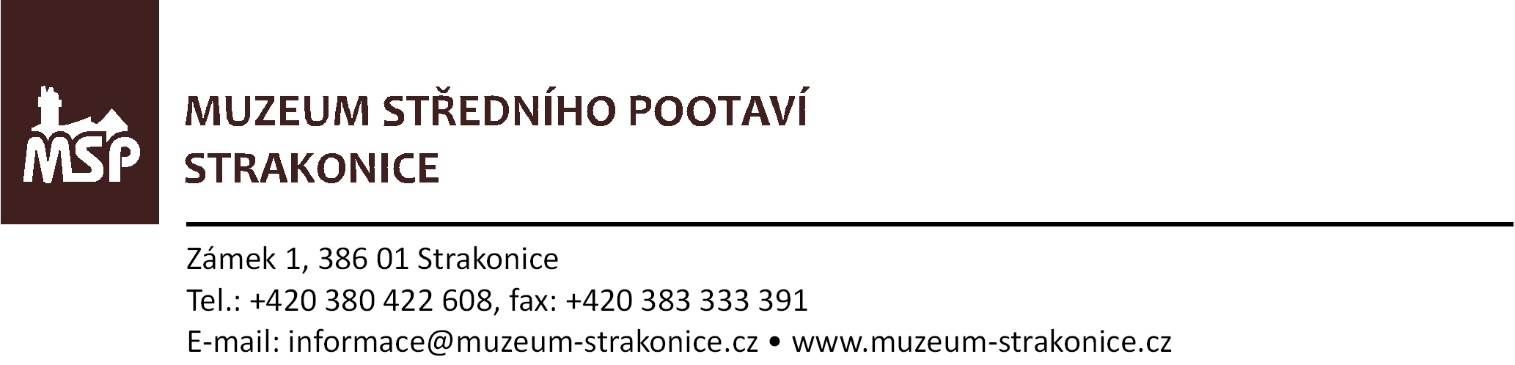 SMLOUVA O DÍLO č.20/2021/01mezi:Muzeum středního Poootaví Strakonicese sídlem Zámek 1, 386 01 StrakoniceIČO:00072150DIČ: neplátce DPHbankovní spojení:930291/0100zastoupené PhDr. Ivanou Říhovou, ředitelkoudále též „odběratel“aCobra Security  s.r.o.se sídlem Spodní 1, 159 00 Praha 5 – LahoviceIČO:27600220DIČ:CZ27600220bankovní spojení: 210506296 / 0300zastoupenou: p. Petrem  Petříkem – jednatelemdále též „dodavatel“uzavírají níže uvedeného dne, měsíce a roku ve smyslu ustanovení § 2586 a násl.zákona č.89/2012 Sb., občanský zákoník, ve znění pozdějších předpisů, tuto smlouvu o dílo (dále též „smlouva“)		1.Bezpečnostní agentura, výše uvedená, je v rozsahu udělených koncesních listin                                                                                  oprávněna k zajišťování ostrahy majetku a osob, ke zřizování a provozování poplašných  zařízení             a k zajišťování služeb soukromých detektivů..2.Klient   si touto smlouvou objednává ostrahu majetku a osob na dobu určitou -  po dobu 1 kalendářního měsíce. Předpokládaný termín zahájení služeb od  1.6.2021 18:00 hodin  a to do 30.6.2021 24:00 hodin. Bezpečnostní agentura se touto smlouvou zavazuje zajišťovat ostrahu  majetku a osob v plném rozsahu oprávnění   a v souladu s platným právním řádem.3.Místo ( objekt ), kde bude ostraha majetku a osob zajišťována :  MUZEUM STŘEDNÍHO POOTAVÍ  STRAKONICE, Zámek 1 Strakonice4.Předmět a specifikace ostrahy majetku a osob:4.1Předmětem smlouvy  je monitoring a následná reakce v případě signalizace EPS nainstalovaném             ve střeženém objektu dle čl.I.odst.3.,  včetně komunikace s HZS, mapování chyb a sledování stability nainstalovaného systému EPS.4.2V případě signalizace požáru nebo poruchy systému EPS provede pracovník BA adekvátní zákrok              a následnou požadovanou činnost. To znamená, že prověří příčinu signalizace EPS a v případě vzniku skutečného požáru okamžitě informuje HZS, a po té vyvine maximální možné úsilí k eliminaci tohoto požáru a zajištění ochrany majetku a osob. V případě, že se bude jednat o planý poplach nebo chybu v signalizaci systému EPS, budou pracovníci BA postupovat dle daných pokynů, včetně požadované dokumentace těchto situací.4.3.	Ostraha bude zajištěna vždy 2 osobami v pracovní dny od 18:00 do 7:00 hod. a ve dnech pracovního volna nepřetržitě      24 hodin denně. Tato  doba  může být v případě  potřeby ze strany klienta  upravena. 4.4.  Ostraha bude zajištěna v souladu s platným právním řádem a souvisejícími předpisy.4.5. Výše specifikovaná ostraha majetku a osob bude zajištěna vždy dvěma pracovníky bezpečnostní agentury.4.6. Pracovníci bezpečnostní  agentury budou ustrojení do stejnokroje bezpečnostní agentury.5.Cenové ujednání :Za zajištění výše specifikovaných bezpečnostních služeb se klient zavazuje uhradit bezpečnostní agentuře sjednanou odměnu ve výši   165,-Kč bez DPH za 1 hodinu a 1 pracovníka agentury.  K výsledné ceně bude připočítána daň z přidané hodnoty v zákonné výši.Podmínky splatnosti : Klient se zavazuje uhradit  sjednanou odměnu dle čl.I.odst.5. převodem z účtu, a to na základě vystavené faktury se splatností 21 dnů. Fakturováno bude vždy po ukončení kalendářního měsíce nebo ukončení ostrahy dle této smlouvy.						 II.Závěrečná ustanovení :1.Bezpečnostní agentura je povinna po celou dobu trvání této smlouvy a i po skončení její platnosti zachovávat povinnost mlčenlivosti o skutečnostech, které se dozví v souvislosti se zajišťováním této služby.2.Klient zajistí na své náklady přiměřené zázemí pro pracovníky BA Cobra Security tak, aby  mohla být zajištěna nepřetržitá služba 24 hod. na požadovaném stanovišti.  3.Bezpečnostní agentura je zodpovědná  za  škody na majetku a ztráty tohoto majetku v případě,                 že tuto škodu způsobí nebo neodvrátí dle platných ustanovení občanského zákoníku. V případě,            že vznikne na majetku objednatele škoda (při jeho poškození, či zničení ), za kterou  je bezpečnostní agentura zodpovědná, zavazuje se bezpečnostní agentura tuto škodu objednateli uhradit.4Případné změny a doplňky této smlouvy jsou platné pouze v písemné formě a potvrzené oběma smluvními stranami.5.Tato smlouva se vyhotovuje ve dvou výtiscích, z nichž každá smluvní strana obdrží po jednom vyhotovení. Souhlas účastníků s obsahem této smlouvy je potvrzen podpisy oprávněných zástupců obou stran.ve Strakonicích dne: 25.03.2021...........................................................   				........................................................          za Cobra Security s.r.o.	                                                       za Muzeum středního Pootaví Strakonice           Petr Petřík – jednatel					   PhDr. Ivana Říhová - ředitelka